Утвержден 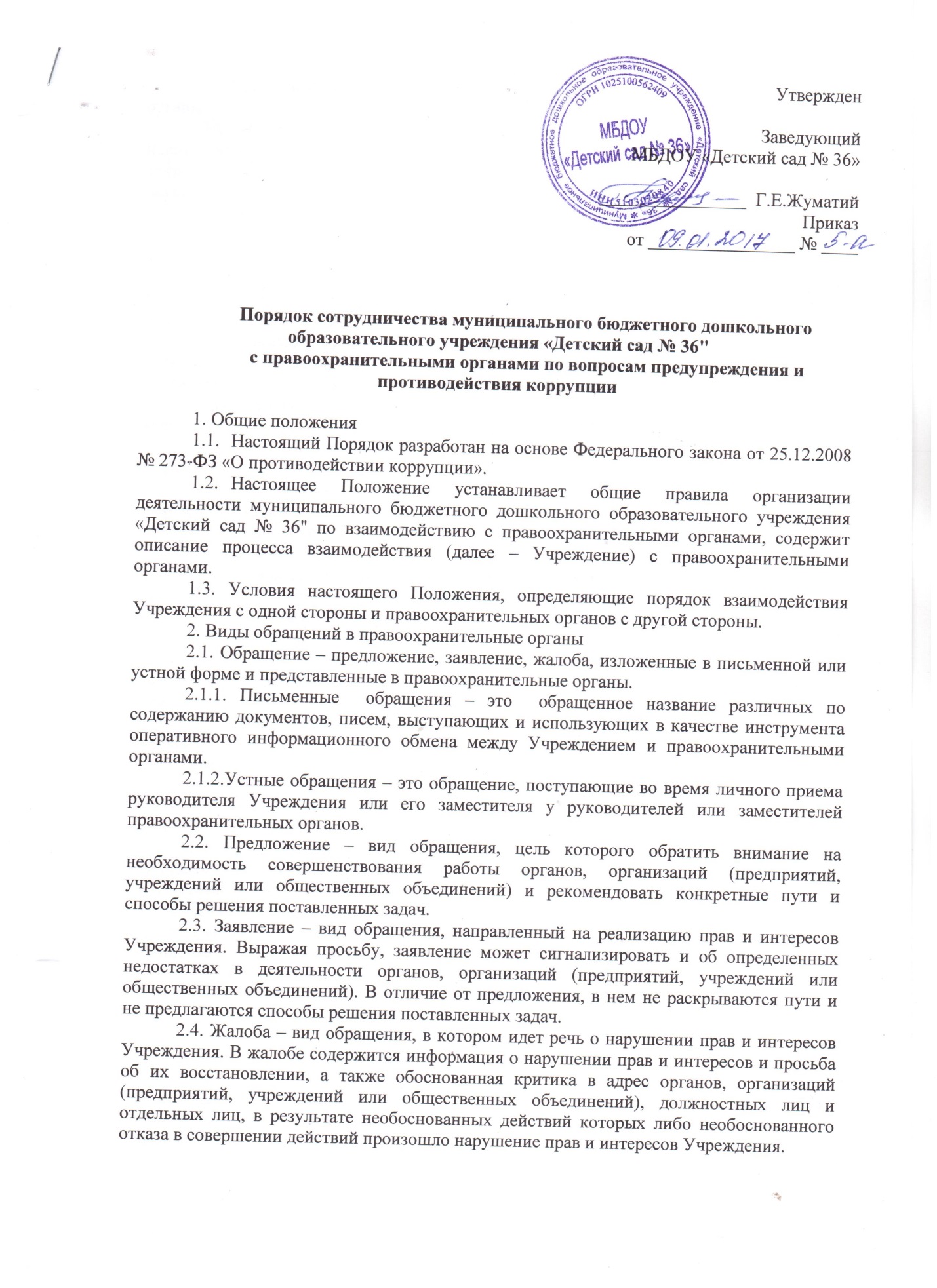 3. Сотрудничество и порядок обращения учреждения в правоохранительные органы3.1.  Сотрудничество  с  правоохранительными  органами  является  важным показателем  действительной  приверженности  Учреждения  декларируемым антикоррупционным  стандартам  деятельности.  Данное  сотрудничество  может осуществляться в различных формах:- Учреждение может принять на себя публичное обязательство сообщать в соответствующие органы о случаях совершения коррупционных правонарушений, о которых  Учреждению  (работникам  Учреждения)  стало  известно;  необходимость сообщения  в  соответствующие  органы  о  случаях  совершения  коррупционных правонарушений, о которых стало известно Учреждению, может быть закреплена за лицом, ответственным за предупреждение и противодействие коррупции в Учреждении;- Учреждение принимает на себя обязательство воздерживаться от каких-либо санкций в отношении своих работников и (или) работников подведомственных учреждений, сообщивших в правоохранительные органы о ставшей им известной в ходе выполнения трудовых  обязанностей  информации  о  подготовке или совершении коррупционного правонарушения.3.2. Сотрудничество с правоохранительными органами также может проявляться в форме:- оказания содействия уполномоченным представителям органов при проведении ими инспекционных проверок деятельности Учреждения по вопросам предупреждения и противодействия коррупции;- оказания содействия уполномоченным представителям правоохранительных органов при проведении мероприятий по пресечению или расследованию коррупционных преступлений, включая оперативно-розыскные мероприятия.3.3. Администрации Учреждения и его работникам  следует оказывать поддержку в выявлении  и  расследовании  правоохранительными  органами  фактов  коррупции, предпринимать необходимые меры по сохранению и передаче в правоохранительные органы  документов  и  информации,  содержащей  данные  о  коррупционных правонарушениях.3.4. Администрация Учреждения и работники Учреждения не должны допускать вмешательства в выполнение служебных обязанностей должностными лицами судебных или правоохранительных органов.3.5. Все письменные обращения к представителям правоохранительных органов готовятся инициаторами обращений – работниками Учреждения с обязательным участием руководителя Учреждения.3.6.  Лицо,  курирующее вопросы взаимодействия с  правоохранительными органами,  несет персональную ответственность за эффективность  осуществления соответствующего взаимодействия.3.7. Рабочая группа совместно  с руководителем Учреждения планирует и организует встречи структурных подразделений Учреждения с правоохранительными органами.3.8. В  случае  установления  Комиссией  по  соблюдению  требований  к служебному поведению работников муниципального бюджетного дошкольного образовательного учреждения «Детский сад № 36"  факта совершения работником действия (факта бездействия), содержащего признаки административного правонарушения или состава преступления, председатель Комиссии по соблюдению требований к служебному поведению работников муниципального бюджетного дошкольного образовательного учреждения «Детский сад № 36"  обязан передать информацию о совершении указанного действия (бездействии) и подтверждающие такой факт документы в правоприменительные органы в течение 3 дней, а при необходимости – немедленно.Памяткадля работников муниципального бюджетного дошкольного образовательного учреждения «Детский сад № 36"Письменные заявления о преступлениях принимаются в правоохранительных органах независимо от места и времени совершения преступления - круглосуточно.В дежурной части МО МВД России «Апатитский», приемной прокуратуры города Кировска, УФСБ по Мурманской области в городе Апатиты Вас обязаны выслушать и принять сообщение, при этом Вам следует поинтересоваться фамилией, должностью и рабочим телефоном сотрудника, принявшего сообщение.Вы имеете право получить копию своего заявления с отметкой о регистрации его в правоохранительном органе или талон-уведомление, в котором указываются сведения о сотруднике,  принявшем  сообщение,  и  его  подпись,  регистрационный  номер, наименование, адрес и телефон правоохранительного органа, дата приема сообщения.В правоохранительном органе полученное от Вас сообщение (заявление) должно быть незамедлительно зарегистрировано и доложено вышестоящему руководителю для осуществления процессуальных действий согласно требованиям УПК РФ. Вы имеете право  выяснить  в  правоохранительном  органе,  которому  поручено  заниматься исполнением Вашего заявления, о характере принимаемых мер и требовать приема Вас руководителем  соответствующего  подразделения  для  получения  более  полной информации по вопросам, затрагивающим Ваши права и законные интересы.В случае отказа принять от Вас сообщение (заявление) о даче взятки Вы имеете право обжаловать эти незаконные действия в вышестоящих инстанциях (областных, федеральных),  а также подать жалобу на неправомерные действия сотрудников правоохранительных органов в Генеральную прокуратуру Российской Федерации, осуществляющую прокурорский надзор за деятельностью правоохранительных органов и силовых структур.В СЛУЧАЕ ОТСУТСТВИЯ РЕАГИРОВАНИЯ НА ВАШИ ОБРАЩЕНИЯ В ПРАВООХРАНИТЕЛЬНЫЕ ОРГАНЫ, ВЫ МОЖЕТЕ:1) Обратиться с жалобой в Генеральную прокуратуру Российской Федерации, по адресу: 125 993, ГСП-3, Россия, г. Москва, ул. Б. Дмитровка, 15а.2) Сообщить об этом в Комиссию Общественной палаты Российской Федерации по  проблемам  безопасности  граждан  и  взаимодействию  с  системой  судебно­правоохранительных органов или в Межкомиссионную рабочую группу по развитию системы общественного контроля и противодействию коррупции Общественной палаты Российской Федерации, по адресу: 125993, г. Москва, ГСП-3, Миусская пл., д. 7, стр. 1.